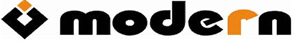                    АНКЕТА СОИСКАТЕЛЯКакими качествами должен обладать человек, претендующий на данную должность?_______________________________________________________________________________ ОБРАЗОВАНИЕДополнительное ОБРАЗОВАНИЕ (курсы, семинары, стажировки)Ваши навыки и возможностиТРУДОВАЯ ДЕЯТЕЛЬНОСТЬ (начиная с последнего места работы, включая работу без оформления или ЧП)кто может Вам дать рекомендации(бывшие руководители, сотрудники или деловые партнеры)Состав семьи (родители, братья, сестры, супруг(а), дети)Ответьте на несколько вопросов,после выбранным ответом поставьте  галочку (V или +)Какой стратегии стоит придерживаться при продаже товара?а) Чем более твердо и напористо себя ведешь, тем быстрее клиент купитб) Предоставлять клиенту максимум свободы, лишний раз не надоедать советамив) Определив потребности клиента, объясню, за что именно он платитВ чем главная задача продавца-консультанта?а) удовлетворить потребности клиента посредством предоставления продукта (товара) своей компанииб) сделать так, чтобы клиент остался доволенв) чтобы начальники были довольны и не уволили с работыКак Вы считаете, должен ли продавец-консультант повышать свою компетентность на специальных тренингах и самостоятельно?а) нет, лучше больше времени тратить непосредственно на работуб) только если на обучение направит руководительв) без обучения невозможно эффективно предлагать новые решения по реализации товараПродавец-консультант должен быть ориентирован:а) исключительно на индивидуальную работуб) на взаимодействие с командойв) 50% - на индивидуальную работу, 50% - на взаимодействие с командойЧто такое жизненный цикл товара?а) его гарантийный срок или срок годностиб) период, когда он приносит прибыль производителям и продавцамв) период от разработки до окончательного выхода с рынкаКлиент: «Мне в другой компании предлагали скидку». Вы:а) А сколько они дают? Мы тоже можем сделать вам скидкуб) Что для Вас важнее: получить скидку или купить качественный товар, наша одежда имеет оптимальное сочетание «цена-качество» и соответствует всем требованиям, которые вы к ней предъявляете?в) они дают скидку, потому что у них продукция уступает по качеству нашейКакое бы определение Вы дали термину «Товарная линейка»?__________________________________________________________________Что такое «недостача»? ___________________________________________Место 
для  фотографииНазвание ДОЛЖНОСТИ, на которую Вы претендуетеМинимальный уровень зарплаты, на который Вы претендуетеОт - Ф.И.О.Дата рожденияКол-во полных летКол-во полных летКол-во полных летМесто рожденияСемейное положениеСемейное положениеСемейное положениеАдрес пропискиНациональностьНациональностьНациональностьНациональностьАдрес проживанияДетиДетивозраствозрастКонтактный телефонE-mailE-mailДополнительные телефоныinstagraminstagramДата поступленияДата окончанияНазвание учебного заведения,факультет \ отделениеФорма обученияСпециальностьпо дипломуПериод обученияНазвание учебного заведенияСпециализацияУровень владения ПК, знание программ:______________________________________________________________________________________________________Знание иностранных языков : ___________________________________________________________________________Каким видом спорта занимаетесь: ______________________ ___________________________________________________Участие в соревнованиях: ____________________________ ___________________________________________________КомандировкиКак часто Вы могли бы ездить в командировкиЧАСТО            ИНОГДА            НИКОГДАНаличие личного автомобиля ________________________Водительские права, категория_________________________Стаж вождения _____________________________________Сведения о военной службе: ____________________________________________________________________________Привлекались ли к уголовной ответственности? (статья, даты):_______________________________________________________________________________________________Название организацииНаправление деятельности организацииАдрес, тел.ДолжностьПрием (месяц, год)Должностные обязанностиУвольнение (месяц, год)Должностные обязанностиОбщее кол-во сотрудников компанииДолжностные обязанностиЗаработная платаДолжностные обязанностиПричина увольненияДолжностные обязанностиНазвание организацииНаправление деятельности организацииАдрес, тел.ДолжностьПрием (месяц, год)Должностные обязанностиУвольнение (месяц, год)Должностные обязанностиОбщее кол-во сотрудников компанииДолжностные обязанностиЗаработная платаДолжностные обязанностиПричина увольненияДолжностные обязанностиНазвание организацииНаправление деятельности организацииАдрес, тел.ДолжностьПрием (месяц, год)Должностные обязанностиУвольнение (месяц, год)Должностные обязанностиОбщее кол-во сотрудников компанииДолжностные обязанностиЗаработная платаДолжностные обязанностиПричина увольненияДолжностные обязанностиФамилия, имя, отчество (полностью)ДолжностьМесто работыКонтактный телефон1.2.Степень родстваФИОГод рожденияМесто работы,должностьТелефон